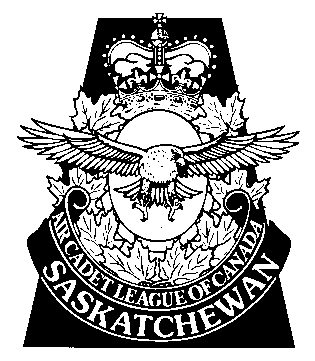 Air Cadet League of Canada, Saskatchewan Provincial Committee2205 Victoria Avenue, Regina, Sask, S4P 0S4Ph # 1-888-383-9285, email: skacl@sasktel.net 2016 Saskatchewan Air Cadet League Photo ContestTo All Sponsoring Chairs and Squadron CO’sThe 2016 Saskatchewan Air Cadet League Photo Contest is well underway. With cadets returning from summer camps, and the start of the Cadet year, this would be a good opportunity to remind them of the League Photo Contest.  Please encourage all your cadets to enter photos of their summer cadet camp experience.If any parents or officers have photos of camps or graduation parades feel free to submit those photos to the contest as well.Photos can be emailed to skacl@sasktel.net.Please find an entry form attached.Looking forward to judging many photos,Darcy GallipeauPhoto Contest Committee Chair